Waltham Forest’s Affordable Housing Commission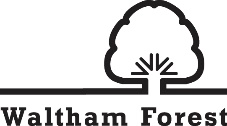 Session 3 agenda5-7:30 pm Thursday 16th March 2023Microsoft TeamsAttendeesApologies Rob PerrinsNick BowesSession focusExploration of how we can make the greatest impact for residents:This session will focus on thinking about how the Council can ensure affordable homes go to those who need them the most, and that the benefits of housing delivery for communities are maximised.PapersLines of enquiry and additional evidence from session 2Waltham Forest’s housing evidence-base – Looking at who has benefitted from affordable housing delivery, and at wider economic, environmental and social impacts of housing Waltham Forest Council’s allocation policy for social housingIntermediate Tenures and other forms of housingLettings Waltham Forest – Waltham Forest Council’s private lettings agencyOverview of major community projects and infrastructure financed by S106 Contributions and the Neighbourhood Community Infrastructure Levy (NCIL)AgendaCommission membersCouncil representativesGeeta Nanda OBE (Chair)Fred AngoleNicola MathersJanice MorphetGavin SmartMelissa TetteyCllr Ahsan Khan, Deputy Leader and Cabinet Member for Housing & RegenerationStewart Murray, Strategic Director – Economic Growth & Housing DeliverySarah Parsons, Assistant Director – Place & DesignJoe Garrod, Corporate Director - HousingJon Lloyd, Corporate Director – Strategy and ChangeJohn Coker, Assistant Director - Housing StrategyCharlie Conyers, Head of Income and LettingsExternal witnessesWill Temple – Senior Consultant, PRDTimingItemPurposeLead 5 – 5:10 Welcome and IntroductionsBrief introduction of the focus for the session Geeta Nanda OBE (Chair)5:10 – 5:35 Review of the evidence – What does local qualitative and quantitative evidence tell us about who has mostly benefitted from affordable housing delivery? What have the economic, environmental and social impacts of housing development been?Paper 2Presentation by PRD of the relevant evidence on today’s topicQuestions and clarifications, on evidenceIdentification of further information requiredWill Temple – Senior Consultant, PRD5.35 – 6:00Expert 1 – Charlie Conyers, Head of Income and LettingsExpert 2 – Sarah Parsons, Assistant Director – Place & DesignPaper 3 & 4Targeting the allocation of affordable housing in the borough:Overview of Waltham Forest Council’s Social Housing Allocation Policy and the rationale for itSummary of intermediate tenures housing schemes Charlie Conyers, Head of Income and LettingsSarah Parsons, Assistant Director – Place & Design6:00 - 6:10Comfort Break6:10 -7:15 Discussion – locking down on the emerging recommendations from the Commission (Paper 1)Considering all the evidence heard by the Commission so far, which of the lines of enquiry should be taken forward?Are there recommendations we can formulate now?What further information or evidence is needed?Geeta Nanda OBE (Chair)All7:15 – 7:30ClosingClosing reflections on the emerging recommendationsFocus of the next session will be on finalising the recommendations. Geeta Nanda OBE (Chair)